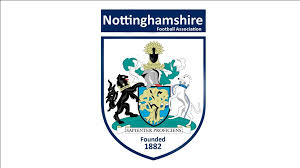 Club:								Contact Number:Charter Standard Status?:					Contact Email:Contact Name: